О внесении изменений в Постановление администрации г. Канска от 13.03.2018 № 203В связи с вступлением в силу Постановления Правительства РФ от 23.12.2020 № 2220, Постановления Правительства РФ от 23.12.2020 № 2219,  руководствуясь статьями 30, 35 Устава города Канска, постановляю:1. Внести в Постановление администрации г. Канска от 13.03.2018 № 203 «Об утверждении схем границ прилегающих к некоторым организациям и объектам территорий, на которых не допускается розничная продажа алкогольной продукции, на территории муниципального образования город Канск» (далее - Постановление) следующие изменения:1.1. преамбулу Постановления после слов ««Об общих принципах организации местного самоуправления в Российской Федерации»,» дополнить словами «Постановлением Правительства РФ от 23.12.2020 № 2219 «О порядке определения органами государственной власти субъектов Российской Федерации мест нахождения источников повышенной опасности, в которых не допускаются розничная продажа алкогольной продукции и розничная продажа алкогольной продукции при оказании услуг общественного питания»,»; 1.2. В преамбуле постановления слова «Постановлением Правительства РФ от 27.12.2012 № 1425 «Об определении органами государственной власти субъектов Российской Федерации мест массового скопления граждан и мест нахождения источников повышенной опасности, в которых не допускается розничная продажа алкогольной продукции, а также определении органами местного самоуправления границ, прилегающих к некоторым организациям и объектам территорий, на которых не допускается розничная продажа алкогольной продукции»» заменить словами «Постановлением Правительства РФ от 23.12.2020 № 2220 «Об утверждении Правил определения органами местного самоуправления границ прилегающих территорий, на которых не допускается розничная продажа алкогольной продукции и розничная продажа алкогольной продукции при оказании услуг общественного питания»;1.3. Пункт 2 Постановления дополнить подпунктом 106 следующего содержания:«№ 106 Схема границ прилегающих территорий к «Восточному филиалу – филиалу КГАУ «ЦСП», Крытый каток с искусственным льдом «Восток-Арена», расположенному по адресу: г. Канск, ул. 40 лет Октября, 57.»;1.4. Дополнить Постановление приложением № 106 согласно приложению к настоящему постановлению.2. Начальнику Отдела экономического развития и муниципального заказа администрации г. Канска Юшиной С.В. в течение пяти рабочих дней со дня подписания настоящего Постановления направить его копию в орган исполнительной власти края, осуществляющий лицензирование розничной продажи алкогольной продукции.3. Ведущему специалисту Отдела культуры администрации города Канска Нестеровой Н.А. опубликовать настоящее Постановление в периодическом печатном издании «Канский вестник» и разместить на официальном сайте администрации города Канска в сети Интернет.4. Контроль за выполнением настоящего Постановления возложить на заместителя главы города по экономике и финансам и управление градостроительства администрации г. Канска.5. Постановление вступает в силу со дня его официального опубликования.Глава города Канска	                                                                           А.М. Береснев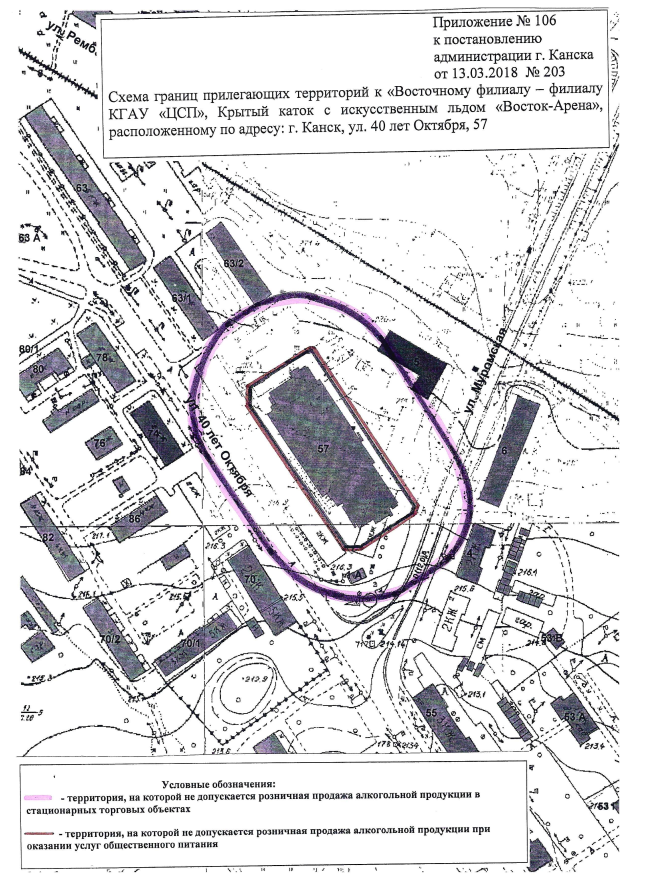 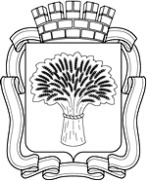 Российская ФедерацияАдминистрация города Канска
Красноярского краяПОСТАНОВЛЕНИЕРоссийская ФедерацияАдминистрация города Канска
Красноярского краяПОСТАНОВЛЕНИЕРоссийская ФедерацияАдминистрация города Канска
Красноярского краяПОСТАНОВЛЕНИЕРоссийская ФедерацияАдминистрация города Канска
Красноярского краяПОСТАНОВЛЕНИЕ04.04.2022 г.          №301 